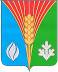 СОВЕТ ДЕПУТАТОВМуниципальное образование сельское поселение Ромашкинский сельсоветКурманаевского района Оренбургской области(четвертого созыва)РЕШЕНИЕ  27.02.2023                                                                                                    № 105     с. РомашкиноОб отчете  главы муниципального образования Ромашкинский сельсовет Курманаевского района Оренбургской области  о работе за  2022 годЗаслушав отчет главы  муниципального образования Ромашкинский сельсовет  Андреевой С.Ю.,  руководствуясь частью 5 статьи 36 Федерального закона «Об общих принципах организации  местного самоуправления  в Российской Федерации» от 6 октября 2003 года № 131-ФЗ,  Регламентом работы Совета депутатов, Уставом  муниципального образования Ромашкинский сельсовет Курманаевского района Оренбургской области  Совет депутатов  РЕШИЛ:1.Утвердить  отчет главы муниципального образования Ромашкинский сельсовет  Курманаевского района Оренбургской области  о работе  за 2022 год.2.Признать удовлетворительной  работу  главы муниципального образования Ромашкинский сельсовет Курманаевского района Оренбургской области за  2022 год.3.Решение вступает в силу со дня подписания.Председатель Совета депутатов                                                   А.А. ВасильевРазослано: в дело, прокуроруО Т Ч Е То работе администрации муниципального образованияРомашкинский сельсоветза  2022 год        Администрация Ромашкинского сельсовета является сельским поселением, объединяющим общей территорией два сельских населенных пункта (с. Ромашкино и п. Междулесье). На 2022г. на территории с. Ромашкино  постоянно проживает 920 человек, из п. Междулесье выбыл последний житель.  Работающих- 385 чел., пенсионеров- 264 чел., учащихся - 73 чел., инвалидов-122 чел.	В 2022 году на территории сельского поселения функционировали все имеющиеся предприятия и учреждения. Всего 4 сельхоз предприятия. Из них 1- общество с ограниченной ответственностью (ООО Рокоп), 3- крестьянско-фермерских хозяйства (Кинасов А.А., Аксенов В.Г., Алексеев Н.В.) и 8 индивидуальных предпринимателей ( Павлов Г.Ю., Никитина М.В., Еремеева Е.А., Кирилина Л.В., Андреев В.В., Аксенова Е.В., Алексеев С.Н., Алексеев Д.Н.)В 2022 году зарегистрировано по месту жительства- 11 человек, снято с регистрационного учета- 26 человек,  умерло-22 чел., родилось-5 детей.  Анализ демографической ситуации за последние 5 лет говорит о том, что население уменьшается в результате естественной убыли.	В администрации сельсовета работает специалист по  воинскому учету граждан . Всего на воинском учете- 188 человек, находятся на службе-1 чел.,   участников боевых действий в Афганистане- 9 чел., участников боевых действий в Чечне- 10 чел.Бюджет муниципального образования формируется администрацией и утверждается Советом депутатов Ромашкинского сельсовета. Бюджет  на 2022 год был утвержден решением Совета депутатов от 27 декабря 2021 года за № 56 «О бюджете муниципального образования Ромашкинский сельсовет на 2022 год и на плановый период 2023 и 2024 годов».Бюджет муниципального образования  в первую очередь направлен  на развитие социальной сферы территории. Доходная часть бюджета поселения формируется за счет поступления налоговых и неналоговых платежей.Бюджет муниципального образования  в первую очередь направлен  на развитие социальной сферы территории. Доходная часть бюджета поселения формируется за счет поступления налоговых и неналоговых платежей.Общий объем доходов поселения за 2022 год составил 6 822 544,62 рубля или 115,7 % исполнения к назначенной сумме.Основными источниками поступления доходов являются:-налог на доходы физ. лиц- 1 484 741,27 руб.-доход от уплаты акцизов-  632 464.04 руб.- единый сельхоз налог- 953 111,50 руб.- налог на имущество физ.лиц-  33 543,51руб.- земельный налог-  1 260 988,31 руб.- арендная плата за землю- 37 341, 84 руб.- гос.пошлина – 4 223,00 руб.- дотации поселению составили – 2 043 000,00 руб.-субвенции на осуществление первичного воинского учета- 111 000,00 руб.-прочие безвозмездные поступления- 100 000,00 руб.Из бюджета поселения за 2022 год произведено расходов на сумму 6 004 354,32 руб., что составляет 100 % к годовым назначениям.Основные статьи расходов: 1. общегосударственные расходы- 3 487 206,652.жилищно-коммунальное хозяйство: -на выпадающие доходы ООО «Метеор»- 68 515,37-текущий ремонт водонапорной башни -24 672,003.благоустройство-  57 159,42 руб. - дорожное хозяйство- 882 099,15 руб.(их них за электроэнергию 358 433,74)-национальная оборона – 111 000,00 руб- обеспечение пожарной безопасности – 233 599,0 руб- на сферу культуры направлено – 1 100 000,00 руб-социальная политика (пенсионное обеспечение)- 40 102,73 рубБлагоустройство. ЖКХ.Одной из самых важных задач администрации Ромашкинского сельсовета является благоустройство нашего населенного пункта. Начиная разговор о благоустройстве, хочется сказать спасибо всем жителям, которые  активно занимались уборкой своих придомовых территорий, участвовали в благоустройстве села.Таким образом, общими усилиями произведены следующие работы:- в весенний период были организованы  субботники, на которых проведены работы по уборке мусора возле дорог, мусорных контейнеров, около зданий организаций, памятника, кладбища, придомовых территорий;-в летний период 2022 года производился систематический покос обочин дорог, территории внутри села, кладбища от сорной растительности, спил сухих деревьев вдоль дороги, представляющих опасность для проезда машин и прохода людей, покрашены поклонные кресты при въезде -  выезде из села, стела, отремонтированы и покрашены элементы детских площадок;-в 2022 году вновь участвовали в программе  «Инициативный проект».   Так в течение летнего периода был отремонтирован лестничный проем здания Дома Творчества, заменена деревянная дверь на пластиковую, отремонтировано крыльцо при входе в почтовое отделение. Существенный вклад в проект внес генеральный директор ООО Рокоп Чурсин А.Ф.;-в течение летнего периода от нефтяников предоставлялась спецтехника: автогрейдер для выравнивания дорожного полотна на всех улицах села и  бульдозерная техника  для расчистки проулков от снежных валов  в весенний период,  расчистка свалки;-невозможно обойти стороной вопрос обеспечения водой населения. Система водоснабжения находится в собственности сельской администрации, обслуживается ООО «Метеор», все возникающие неисправности ими устраняются своевременно, и перебоев с водой в 2022 году в поселении не было, за что хочется сказать большое спасибо директору Мелихову А.С. и работникам организации. В 2022 году производился текущий ремонт водонапорной башни на ул. Сосновая;-в зимний период своевременно производилась работа по расчистке дорог и мостов от снега. В зимний период 2022г договор заключен с КФХ Аксенов В.Г, также в экстренных случаях привлекалась техника Чурсина А.Ф. и Алексеева Н.В., за что им огромное спасибо!- в декабре за счет областных средств (1 725 тыс. рублей) произведен ремонт дорог на ул. Заречная, Луговая, Степная;-  физкультурно-оздоровительный объект в селе – это большое благое дело! Вот уже 2 года на территории села совместными усилиями фермеров обустроен каток, установлена новогодняя елка и территория украшена гирляндами! Спасибо всем огромное! Дети и взрослые с удовольствием проводят свободное время на катке.	Несмотря на ряд решенных вопросов, важными проблемами остается дальнейшее развитие и благоустройство села. Приорететными направлениями на  2023 год остаётся: улучшение качества дорог внутри села, обустройство мест контейнерных площадок ТБО, обновление и озеленение центральной площади с. Ромашкино,  в летний период на ул. Зеленая (территория катка) планируем установить волейбольную площадку,  лавочки и др.Пожарная безопасностьЗначительные мероприятия проводились по предупреждению возникновения пожароопасных ситуаций. В целях усиления противопожарной пропаганды работниками администрации и членами профилактической группы проводятся разъяснительные профилактические мероприятия и выдаются памятки о соблюдении мер пожарной безопасности. Памятки по пожарной безопасности также размещены на сайте администрации и стенде. В 2022г проводилась ежегодная опашка села,  кладбища в с. Ромашкино и п. Междулесье.В муниципальном образовании имеется пожарная машина и дружина из 2 человек. В 2022 г. пожарная дружина принимала активное участие в тушении пожаров. Земельно-имущественные отношенияВ 2022 году велась работа по собираемости налогов, сборов и арендных платежей, помогали в доведении квитанций до налогоплательщиков. Жителям села, которые не заплатили налоги разъясняем, что налоги- это доход нашего сельсовета!Культура, спортНа территории поселения работают Дом творчества и библиотека, работа в основном направлена на проведение общественных мероприятий. За отчетный год  были проведены различные культурные  мероприятия: празднование, посвященное Международному женскому дню 8 марта, Дню защитника Отечества, Масленица, Золотое яблочко, Новый год и др.Особо запоминающимся мероприятием стал День детства, на который были  заказаны батуты, парад красок, Мишка Зефир и др.Организационная работаЗа 2022 год проведено 12 заседаний Совета депутатов, издано распоряжений по основной деятельности – 42, постановлений –97, собраний граждан – 9. Отправлено исходящей корреспонденции – 604. Это ходатайства о выделении дорожной техники, переписка с прокуратурой и различными организациями района и области. Выдано 470 справок населению. Граждане обращаются в администрацию по поводу выдачи справок для оформления документов на получение субсидии, льгот, детских пособий, оформления домовладений и земельных участков в собственность, справки о месте проживания, о составе семьи, характеристики и др. Совершено 33 нотариальных действия. 	На территории поселения активно работают общественные организации: Совет женщин, Совет молодежи, Совет ветеранов и инвалидов, Комиссия по делам несовершеннолетних, административная комиссия.	Администрация сельсовета совместно с комиссией по делам несовершеннолетних и участковым инспектором на протяжении всего года вели работу с семьями социального риска (Стрелкова О.Н., Левина Т.А., Хафизова О.С.).	Наше старшее поколение жителей также не остаются без внимания. Продолжая добрую традицию, поздравляем и вручаем подарки парам, отметивших юбилейные даты. В 2022 году пары, отметившие 50-летний юбилей совместной жизни: Лебедев Виктор Васильевич и Лебедева Нина Александровна, Аксенов Георгий Петрович и Аксенова Галина Ивановна, Холопов Николай Николаевич и Холопова  Елена Федоровна, Гусаров Виктор Иванович и Гусарова Галина Васильевна, 55 –летний юбилей: Попов Николай Михайлович и Попова Любовь Николаевна, Страхов Леонид Николаевич и Страхова Нина Владимировна.Завершая свой доклад, я хотела бы выразить благодарность депутатскому корпусу Ромашкинского поселения за активное участие, инициативность, настойчивость в решении проблем, волнующих наших жителей. Поблагодарить специалистов администрации, руководителей предприятий и организаций за взаимопонимание и взаимодействие с администрацией поселения и оказанную спонсорскую помощь в проведении различных мероприятий. А также выразить благодарность жителям села, которые болеют за свою малую Родину, стараются улучшить жизнь на селе.